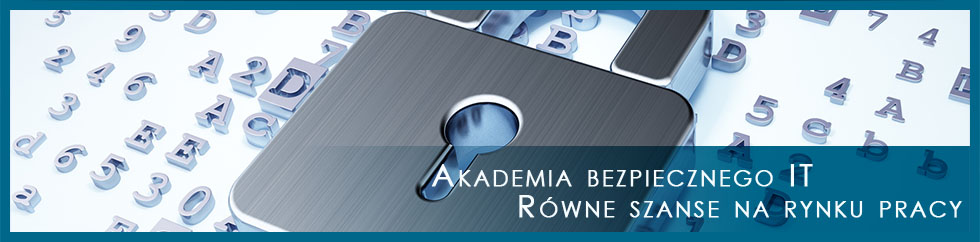 Zwiększ swoje szanse na rynku pracy z Akademią Bezpiecznego IT!Warszawska Wyższa Szkoła Informatyki oraz Naukowa i Akademicka Sieć Komputerowa serdecznie zapraszają do udziału w BEZPŁATNYCH szkoleniach komputerowych w ramach projektu:  „Akademia Bezpiecznego IT – równe szanse na rynku pracy”. Projekt skierowany jest do osób w wieku powyżej 50. roku życia oraz do osób niewidomych, którzy pracują bądź  mieszkają na terenie województwa mazowieckiego, dla tych, którzy chcą uzupełnić lub podwyższyć swoje umiejętności z zakresu obsługi komputera i podstawowych programów biurowych, jak również bezpiecznego posługiwania się technologiami informacyjno-komunikacyjnymi.Podczas 80-godzinnych szkoleń (88 godzin dla grup z niepełnosprawnością wzrokową) zostaną Państwo przeszkoleni w zakresie kompetencji ECDL Core oraz IT Security. Dodatkowo otrzymają Państwo możliwość zdobycia międzynarodowego certyfikatu ECDL Core (Europejski Certyfikat Umiejętności Komputerowych ECDL European Computer Driving Licence).Zachęcamy do zapoznania się ze szczegółową ofertą, znajdująca się na stronie: www.abit.wwsi.edu.pl 
14. października startują pierwsze grupy szkoleniowe. Aby wziąć udział w szkoleniu należy wypełnić 
i przesłać na adres: abit@wwsi.edu.pl formularz zgłoszeniowy, dostępny na stronie projektu, 
a następnie złożyć komplet wymaganych dokumentów rekrutacyjnych w Biurze Projektu: Warszawska Wyższa Szkoła Informatyki, ul. Lewartowskiego 17, pokój 208. Projekt współfinansowany jest ze środków Unii Europejskiej.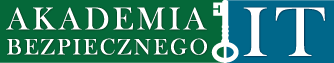 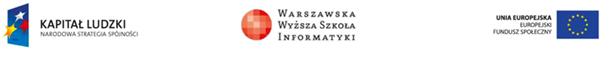 